Case study: [2020-060] Multi-provincial outbreak of Salmonella Newport Cluster Code: 2005NEWWGS-1ON-MPFinal Investigation SummaryInitial Stages of the InvestigationThe outbreak was first identified on May 8, 2020 when the National Enteric Surveillance Program (NESP) reported an increase in Salmonella Newport cases in Ontario. Five Ontario isolates were found to be genetically related by whole genome sequencing (WGS). Ontario began investigating these cases. Subsequently, NESP reported an increase in Salmonella Newport cases on May 15, 2020 nationally, as well as in British Columbia, Alberta and Ontario. On May 21, 2020, the National Microbiology Laboratory (NML) posted a WGS cluster of nine Salmonella Newport cases (ON=6, AB=1, BC=2) to the Canadian Laboratory Surveillance Network (CLSN) discussion board on the Canadian Network for Public Health Intelligence (CNPHI) with PulseNet Canada (PNC) cluster code 2005NEWWGS-1ON-MP.An OICC Assessment Call was held on May 25, 2020, and partners agreed to activate a national OICC.Epidemiologic InvestigationExposure information was received for 15/18 cases (Hypothesis generating questionnaire=8, focused questionnaire=7, routine provincial questionnaire=11)7 cases were re-interviewed by PHAC-OMD using a focused questionnaire (ON= 2, AB=1,BC=4 )3/18 cases were lost to follow up (ON=1, AB=1, QC=1)The following foods were reported in higher than expected frequencies during re-interviews (See Appendix B), but no commonalties were observed in brand, purchase locations or supplier information:6/12 cases reported flax seeds6/12 cases reported sesame seeds6/14 cases reported blueberries7/12 cases reported almonds5/12 cases reported walnutsChia Seeds12/14 cases reported chia seeds3 cases reported purchasing “Smile” brand chia seeds1 purchased at Healthy Lifestyle Emporium Store A1 case reported purchasing “Nature’s Planet” brand chia seeds8 cases did not have brand information available1 purchased at Healthy Lifestyle Emporium Store B1 purchased at a local independent grocery store2 cases had “Smile” brand chia seeds were confirmed via purchase recordsLaboratory InvestigationAll confirmed cases were considered related by 0-6 wgMLST (see Appendix C). The outbreak cluster was within 0-25 alleles of a historic cluster of four Ontario cases from 2019 (1908NEWWGS-1ON). The onset dates for this cluster ranged from August 8, 2019 to September 2, 2019. The source of this outbreak was never confirmed, although some type of nut or seed product was suspected. There no non-clinical isolates within 25 alleles of the outbreak cluster in the PulseNet Canada database and no US matches to the outbreak cluster were identified.Food Safety InvestigationThe Canadian Food Inspection Agency (CFIA) conducted traceback on the baby spinach consumed by the three Ontario cases and one BC case. The spinach eaten by the Ontario cases was traced back to two distributors. Both distributors obtain spinach from a hydroponic greenhouse located in the province and only distribute product within Ontario. This greenhouse provides product to only these two distributors. As the spinach is not distributed outside of Ontario and the other cases are not reporting travel to Ontario, it is unlikely that the spinach is the source of the outbreak. Traceback on the spinach consumed by the BC case found that the store they purchased spinach from sources their produce from a farm that only distributes produce in Western Canada, so no further traceback was conducted. Because of the lack of commonalties between the spinach the sources consumed, spinach has been ruled out as a likely source of these illnesses.Traceback conducted by CFIA identified that the two brands of chia seeds reported by cases and identified on case purchase records, “Smile” brand and “Nature’s Planet” brand, were packaged at the same facility in the same time frame. The facility is located in Ontario. No other brands or products are packaged at this facility. CFIA began an inspection of the facility on June 5, which included the collection of product and environmental samples. The facility inspection did not reveal any items of concern.  Samples were collected from the homes of two cases on June 5. One was a closed package of “Smile” brand chia seeds, the other was an open package of “Nature’s Planet” brand chia seeds. The lot code on the closed package matched the lot code on the package of chia seeds consumed by the case. Both tested positive for the presence of Salmonella on June 11. The samples were found to be genetically related by WGS to the outbreak strain on June 18.CFIA obtained 40 samples from the facility and retail: 8 samples from the recalled lots, 20 samples from the lots packaged on previous and subsequent dates and 12 environmental samples. Four samples from the recalled lots (unopened packages of product) tested positive for Salmonella on June 12, with all four samples found to be genetically related by WGS to the outbreak strain on June 19. Salmonella was not detected in the samples from the previous and subsequent lots of chia seeds, or from the environmental samples.A Health Risk Assessment (HRA) was completed on June 6, 2020 by Health Canada. A Health Risk 2 was assigned for the two different brands of chia seeds: “Smile” brand (two lot codes) and “Nature’s Planet” brand (one lot code), which includes all the products produced at the one facility over April 14-15, 2020. CFIA determined that the appropriate risk management action was a Class I recall to the consumer level with a Food Recall Warning. The company agreed to conduct the voluntary recall and a food recall warning was issued on June 6, 2020.Public Health CommunicationsA Public Health Alert (PHA) was posted to CNPHI on May 25, 2020.A Public Health Notice (PHN) was posted on the Government of Canada website on June 6, 2020 to advise the public that an outbreak investigation of Salmonella infections was underway, and to identify “Smile” and “Nature’s Planet” brand chia seeds as a source of illnesses. The PHN linked to the CFIA recall notice. The PHN was promoted through the Healthy Canadians social media channels and shared by PHAC’s social media accounts. A final PHN was posted on July 8, 2020 informing the public the outbreak was declared over and the investigation had been closed.Final Stages of the InvestigationBased on the epidemiologic, microbiological and food safety investigation, exposure to “Smile” brand and “Nature’s Planet” brand chia seeds was identified as a likely source of the outbreak. The root cause of contamination was not identified.The outbreak was declared over and the OICC de-activated on June 7th, 2020. No additional cases were identified with onset dates after the recall.A post-outbreak debrief was not held for this investigation.Appendix A: Case DefinitionConfirmed case:A resident of or visitor to Canada with:Laboratory confirmation of Salmonella Newport ANDIsolate matching PulseNet Canada cluster 2005NEWWGS-1ON-MP by whole genome sequencing* ANDSymptom onset or laboratory confirmation on or after April 1, 2020*Guidelines for whole genome sequencing interpretation are determined by the Public Health Agency of Canada (PHAC)’s National Microbiology Laboratory.Appendix B – Food exposure frequencies of confirmed cases compared to Foodbook Canada reference values (n=7). *Canada. Infectious Disease Prevention and Control Branch. Foodbook Report. Guelph: Public Health Agency of Canada; 2015.Appendix C: wgMLST Analysis for event 2020-060 (cluster code 2005NEWWGS-1ON-MP )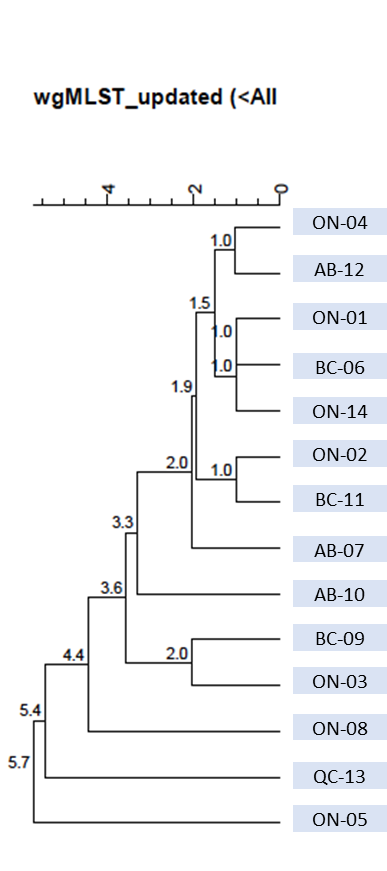 Text description: WGS analysis illustrating genetic relatedness of 14 cases. Cases are all genetically related by 0-5.7 wgMLST allele differences. Confirmed cases (n=18)P/T Case CountQC = 2ON = 7AB = 3BC = 6 Estimated Burden of Illness470Age (years)MeanMedianRange31.526.517-57Sex:  % Female83% (15/18)Hospitalizations0Deaths0Best Date RangeApril 22, 2020 (Onset date) to May 19, 2020 (Onset date)Reporting Delay (days)Range90th Percentile17-2424Epidemic Curve Confirmed cases by best available date (n=18) 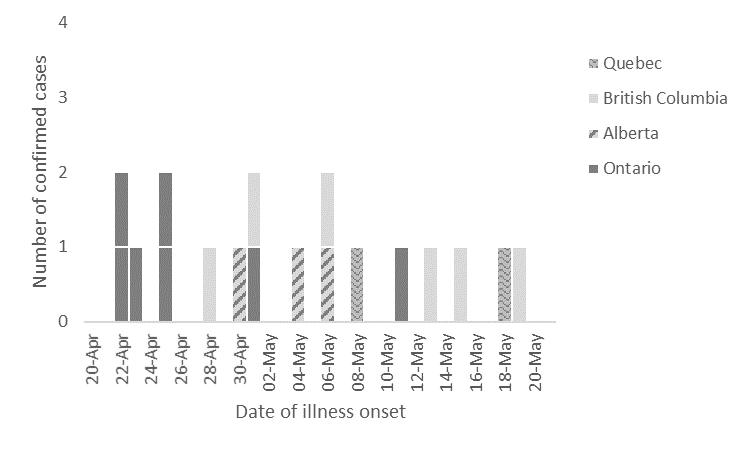 Food ItemConfirmed CasesConfirmed CasesConfirmed CasesConfirmed CasesReferenceBinomial ProbabilityFood ItemYesProbNoDK%Y+PFoodbook Canada*p-valueMEATSMEATSMEATSMEATSMEATSMEATSMEATSMEATSAny chicken (not including deli meat)303150.085.60.0375Any pork (not including deli meat)123150.055.10.3028Any beef (not including deli meat)114133.378.40.0201EGGSEGGSEGGSEGGSEGGSEGGSEGGSEGGSAny eggs232071.480.70.2677DAIRY PRODUCTSDAIRY PRODUCTSDAIRY PRODUCTSDAIRY PRODUCTSDAIRY PRODUCTSDAIRY PRODUCTSDAIRY PRODUCTSDAIRY PRODUCTSAny dairy (excluding cheese)313057.184.60.0655Non-dairy milk303150.0No dataNo dataAny cheese403057.188.80.00306VEGETABLESVEGETABLESVEGETABLESVEGETABLESVEGETABLESVEGETABLESVEGETABLESVEGETABLESTomatoes313057.172.90.1967Any lettuce or leafy greens411183.382.40.4011Iceberg023240.041.10.3452Romaine213150.048.80.312Spinach401280.028.40.0233Sprouts214042.912.90.0432Cucumbers322071.462.90.2846Bell peppers402166.763.60.3252Broccoli303150.055.50.3013Cauliflower403057.133.00.1248Mushrooms403057.150.00.2734Zucchini313057.121.10.0341FRUITSFRUITSFRUITSFRUITSFRUITSFRUITSFRUITSFRUITSMelons303150.039.70.2744Apples412071.472.30.3183Bananas421085.776.70.3321Citrus fruits403057.165.00.2679Any berries502071.465.20.2997Strawberries222166.749.60.2306Raspberries203240.027.50.2882Blueberries322071.431.30.0298Blackberries313057.110.50.003Mangoes403057.115.70.0127Pineapple115028.630.00.3177NUTS & SEEDSNUTS & SEEDSNUTS & SEEDSNUTS & SEEDSNUTS & SEEDSNUTS & SEEDSNUTS & SEEDSNUTS & SEEDSPeanuts 403057.133.60.1306Almonds231183.341.00.041Walnuts312166.718.50.0117Hazelnuts (filberts)00610.010.10.5279Cashews201466.726.80.1577Pecans213150.012.90.0284Pistachios00430.0No dataNo dataOther nuts103325.0No dataNo dataPeanut butter403057.155.00.2918Other nut butters/pastes/spreads213150.018.30.0668Sunflower seeds213150.018.30.0668Sesame seeds222166.717.10.0088Chia seeds322071.4No dataNo dataFlax seeds222166.7No dataNo dataOther seeds103325.0No dataNo dataOTHEROTHEROTHEROTHEROTHEROTHEROTHEROTHERCold cereals204133.354.30.1929Hot cereals202350.028.50.2491Vegetarian/Vegan203240.0No data No dataSupplements304042.928.20.2086